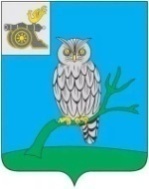 АДМИНИСТРАЦИЯ МУНИЦИПАЛЬНОГО ОБРАЗОВАНИЯ«СЫЧЕВСКИЙ РАЙОН»  СМОЛЕНСКОЙ ОБЛАСТИ П О С Т А Н О В Л Е Н И Еот  21 декабря 2022 года  № 761О внесении изменений                               в   муниципальную   программу «Профилактика терроризма и экстремизма на территории муниципального образования «Сычевский район» Смоленской области»  	В соответствии с Порядком принятия решений о разработке муниципальных программ, их формирования и реализации, утвержденным постановлением Администрации муниципального образования                      «Сычевский район» Смоленской области от 14.09.2022 года №532,   Администрация муниципального образования «Сычевский район» Смоленской области п о с т а н о в л я е т:1. Внести   в   муниципальную   программу «Профилактика терроризма и экстремизма на территории  муниципального образования «Сычевский район» Смоленской области», утвержденную постановлением Администрации муниципального образования «Сычевский район» Смоленской области                       от 26.10.2017 года №559 (в редакции постановления Администрации муниципального образования «Сычевский район» Смоленской области                        от 14.11.2018 года №496) изменения, изложив ее в новой редакции согласно приложению.2. Настоящее постановление подлежит размещению на официальном сайте Администрации муниципального образования «Сычевский район» Смоленской области в информационно-телекоммуникационной сети "Интернет".Глава муниципального образования«Сычевский район» Смоленской области                                     Т.В. НиконороваУТВЕРЖДЕНАпостановлением Администрации муниципального образования «Сычевский район»Смоленской областиот  26.10.2017 года №559(в редакции постановлений Администрации муниципальногообразования «Сычевский район»Смоленской областиот 14.11.2018 года №496, от  21.12.2022 года № 761)                              Муниципальная программа «Профилактика терроризма и экстремизма на территории муниципального образования «Сычевский район» Смоленской области»г.СычевкаСмоленская областьРаздел 1. Стратегические приоритеты в сфере реализации муниципальной программы.Реализация муниципальной программы "Профилактика терроризма и экстремизма на территории муниципального образования «Сычевский район» Смоленской области" вызвана необходимостью выработки системного, комплексного подхода к решению проблемы профилактики экстремизма и терроризма на территории муниципального образования «Сычевский район» Смоленской области.Программа мероприятий по профилактике терроризма и экстремизма                на территории муниципального образования «Сычевский район» Смоленской области является важнейшим направлением реализации принципов целенаправленной, последовательной работы по консолидации общественно-политических сил, национально-культурных, культурных и религиозных организаций и безопасности граждан.Формирование установок толерантного сознания и поведения, веротерпимости и миролюбия, профилактика терроризма и различных видов экстремизма имеют в настоящее время особую актуальность, обусловленную сохраняющейся социальной напряженностью в обществе, ростом сепаратизма и национального экстремизма, являющихся прямой угрозой безопасности                     не только города, области, но и страны в целом.Экстремизм, терроризм и преступность представляют реальную угрозу общественной безопасности, подрывают авторитет органов местного самоуправления и оказывают негативное влияние на все сферы общественной жизни. Их проявления вызывают социальную напряженность, влекут затраты населения, организаций и предприятий на ликвидацию прямого и косвенного ущерба от преступных деяний.В муниципальном образовании «Сычевский район» Смоленской области активно ведется работа по искоренению рисков экстремизма в начальной стадии, повышению толерантности.В условиях развития современного общества особого внимания требует профилактика терроризма и экстремизма в молодежной среде. Особую настороженность вызывает снижение общеобразовательного и общекультурного уровня молодых людей, чем пользуются экстремистски настроенные радикальные политические и религиозные силы.Необходимо сформировать у молодежи позитивные установки в отношении представителей всех этнических групп, проживающих на территории муниципального образования «Сычевский район» Смоленской области, предотвратить формирование экстремистских молодежных объединений на почве этнической или конфессиональной вражды.Наиболее подвержены угрозам экстремистской и террористической деятельности муниципальные учреждения социальной сферы. Наиболее остро встает проблема обеспечения антитеррористической защищенности объектов жизнеобеспечения. Уровень материально-технического оснащения учреждений образования, культуры и спорта характеризуется достаточно высокой степенью уязвимости в диверсионно-террористическом отношении. В ходе проведенного анализа в муниципального образования «Сычевский район» Смоленской области за 2018 - 2021 годы террористических актов не зарегистрировано.Мероприятия муниципальной программы направлены на повышение уровня антитеррористической защищенности объектов, уменьшение проявлений экстремизма и негативного отношения к лицам других национальностей и религиозных конфессий, формирование у населения внутренней потребности в толерантном отношении к людям других национальностей и религиозных конфессий на основе ценностей многонационального российского общества, культурного самосознания, принципов соблюдения прав и свобод человека, улучшение информационно-пропагандистского обеспечения деятельности по профилактике терроризма и экстремизма.Своевременное выполнение мероприятий муниципальной программы будет способствовать стимулированию роста общественного сознания по вопросам толерантности, непринятия терроризма и экстремистских проявлений, гражданской инициативы правоохранительной направленности.Реализация муниципальной программы призвана усилить действие уже предпринятых мер по профилактике терроризма и экстремизма, устранению причин и условий, способствующих их проявлению, а также систематизировать методы процесса формирования толерантного сознания и поведения жителей муниципального образования «Сычевский район» Смоленской области.Динамика показателей реализации муниципальной программы в период              с 2019 по 2021 год приведена в таблице:Предстоит дальнейшее проведение работы по стимулированию роста общественного сознания по вопросам неприятия терроризма и экстремистских проявлений.Своевременное выполнение мероприятий муниципальной программы будет оказывать многогранное влияние на социально-общественные стороны жизни населения муниципального образования «Сычевский район» Смоленской области.Раздел 2. ПАСПОРТ МУНИЦИПАЛЬНОЙ ПРОГРАММЫПаспорт муниципальной программы«Профилактика терроризма и экстремизма на территории муниципального образования «Сычевский район» Смоленской области»1. ОСНОВНЫЕ ПОЛОЖЕНИЯ2. ПОКАЗАТЕЛИ МУНИЦИПАЛЬНОЙ ПРОГРАММЫ3. СТРУКТУРА МУНИЦИПАЛЬНОЙ ПРОГРАММЫ4. ФИНАНСОВОЕ ОБЕСПЕЧЕНИЕ МУНИЦИПАЛЬНОЙ ПРОГРАММЫПриложениек паспортумуниципальной программы"Профилактика терроризма и экстремизма на территории   муниципального образования «Сычевский район» Смоленской области"  СВЕДЕНИЯО ПОКАЗАТЕЛЯХ МУНИЦИПАЛЬНОЙ ПРОГРАММЫРаздел 3. СВЕДЕНИЯ О РЕГИОНАЛЬНОМ ПРОЕКТЕМероприятия, связанные с реализацией региональных проектов,                           в муниципальной программе "Профилактика терроризма и экстремизма                    на территории  муниципального образования «Сычевский район» Смоленской области" отсутствуют.Раздел 4. ПАСПОРТ КОМПЛЕКСА ПРОЦЕССНЫХ МЕРОПРИЯТИЙПаспорткомплекса процессных мероприятий " Активизация профилактической и информационно-пропагандистской работы "1. ОБЩИЕ ПОЛОЖЕНИЯ2. ПОКАЗАТЕЛИ РЕАЛИЗАЦИИ КОМПЛЕКСА ПРОЦЕССНЫХ МЕРОПРИЯТИЙРаздел 5. ПРИМЕНЕНИЕ МЕР ГОСУДАРСТВЕННОГО И МУНИЦИПАЛЬНОГО РЕГУЛИРОВАНИЯ В ЧАСТИ НАЛОГОВЫХ ЛЬГОТ, ОСВОБОЖДЕНИЙ И ИНЫХ ПРЕФЕРЕНЦИЙ ПО НАЛОГАМ И СБОРАМ В СФЕРЕ РЕАЛИЗАЦИИ МУНИЦИПАЛЬНОЙ ПРОГРАММЫ Меры государственного и муниципального регулирования в части налоговых льгот, освобождений и иных преференций по налогам и сборам                 в рамках реализации муниципальной программы не предусмотрены.Раздел 6. СВЕДЕНИЯо финансировании структурных элементов муниципальной программы «Профилактика терроризма и экстремизма на территории муниципального образования «Сычевский район» Смоленской области»Наименование показателя реализации, единица измеренияЗначение показателя по годам (этапам) реализацииЗначение показателя по годам (этапам) реализацииЗначение показателя по годам (этапам) реализацииНаименование показателя реализации, единица измерения2019 год2020 год2021 годКоличество материалов антитеррористической направленности, опубликованных в средствах массовой информации (ед.)455Количество проведенных с несовершеннолетними общепрофилактических мероприятий по противодействию терроризму и экстремизму (ед.)678Доля муниципальных учреждений, находящихся в ведении муниципального образования, обеспеченных средствами антитеррористической защищенности объектов (видеонаблюдение, периметральное ограждение, кнопки тревожной сигнализации, металлообнаружители и т.д.), от общего количества муниципальных учреждений (%)100100100Взаимодействие с правоохранительными органами по вопросам профилактики противодействия терроризму и экстремизму (да/нет)дададаОтветственный исполнитель муниципальной программыАдминистрации муниципального образования «Сычевский район» Смоленской областиПериод (этапы) реализацииI этап: 2018 – 2022 годы;II этап: 2023 - 2025 годыЦель муниципальной программы  Противодействие терроризму и экстремизму Объем финансового обеспечения за весь период реализации (по годам реализации и в разрезе источников финансирования на очередной финансовый год и 1, 2-й годы планового периода)Общий объем финансирования муниципальной программы составляет 16 тыс. рублей, в том числе:2018 - 2022 годы - 10 тыс. рублей;2023 - 2025 годы - 6 тыс. рублей, в том числе по годам:2023 год - 2 тыс. рублей;2024 год - 2 тыс. рублей;2025 год - 2 тыс. рублей.Источник финансирования муниципальной программы - бюджет муниципального образования «Сычевский район» Смоленской областиНаименование показателя, единица измеренияБазовое значение показателяПланируемое значение показателя по годам (этапам) реализацииПланируемое значение показателя по годам (этапам) реализацииПланируемое значение показателя по годам (этапам) реализацииНаименование показателя, единица измерения2022 год2023 год2024 год2025 годКоличество проведенных с несовершеннолетними общепрофилактических мероприятий по противодействию терроризму и экстремизму (ед.)89910Доля муниципальных учреждений, находящихся в ведении муниципального образования, обеспеченных средствами антитеррористической защищенности объектов (видеонаблюдение, периметральное ограждение, кнопки тревожной сигнализации, металлообнаружители и т.д.), от общего количества муниципальных учреждений (%)100100100100№N п/пЗадачи структурного элементаКраткое описание ожидаемых эффектов от реализации задачи структурного элементаСвязь с показателями1 1.Комплекс процессных мероприятий "Активизация профилактической и информационно-пропагандистской работы"Комплекс процессных мероприятий "Активизация профилактической и информационно-пропагандистской работы"Комплекс процессных мероприятий "Активизация профилактической и информационно-пропагандистской работы"Администрация муниципального образования «Сычевский район» Смоленской области--11.1.Организация взаимодействия органов местного самоуправления, государственных и административных органов, территориальных органов исполнительной власти в муниципальном образовании «Сычевский район» Смоленской области, направленного на предупреждение, выявление и последующее устранение причин и условий, способствующих осуществлению террористической и экстремистской деятельностиснижение возможности совершения террористических актов и экстремистских проявлений на территории  муниципального образования «Сычевский район» Смоленской области   1. Количество проведенных с несовершеннолетними общепрофилактических мероприятий по противодействию терроризму и экстремизму .2. Доля муниципальных учреждений, находящихся в ведении муниципального образования, обеспеченных средствами антитеррористической защищенности объектов (видеонаблюдение, периметральное ограждение, кнопки тревожной сигнализации, металлообнаружители и т.д.), от общего количества муниципальных учреждений.   Наименование муниципальной программы / источник финансового обеспеченияВсегоОбъем финансового обеспечения по годам (этапам) реализации, тыс.рублейОбъем финансового обеспечения по годам (этапам) реализации, тыс.рублейОбъем финансового обеспечения по годам (этапам) реализации, тыс.рублейНаименование муниципальной программы / источник финансового обеспеченияВсего2023 год2024 год2025 годМуниципальная программа «Профилактика терроризма и экстремизма на территории муниципального образования «Сычевский район» Смоленской области» 6,02,02,02,0Бюджет муниципального образования «Сычевский район» Смоленской области, 6,02,02,02,0№ п/пНаименование показателяМетодика расчета показателя или источник получения информации о значении показателя (наименование формы статистического наблюдения, реквизиты документа об утверждении методики и т.д.)1  Количество проведенных с несовершеннолетними общепрофилактических мероприятий по противодействию терроризму и экстремизму, ед. Распоряжение Администрации муниципального образования «Сычевский район» Смоленской области от 04  октября 2022 года №357-р«Об утверждении методики расчета показателей муниципальной программы «Профилактика терроризма и экстремизма на территории муниципального образования «Сычевский район» Смоленской области»2Доля муниципальных учреждений, находящихся в ведении муниципального образования, обеспеченных средствами антитеррористической защищенности объектов (видеонаблюдение, периметральное ограждение, кнопки тревожной сигнализации, металлообнаружители и т.д.), от общего количества муниципальных учреждений, % Распоряжение Администрации муниципального образования «Сычевский район» Смоленской области от 04  октября 2022 года №357-р«Об утверждении методики расчета показателей муниципальной программы «Профилактика терроризма и экстремизма на территории муниципального образования «Сычевский район» Смоленской области»Ответственный за выполнение комплекса мероприятийАдминистрации муниципального образования «Сычевский район» Смоленской областиСвязь с муниципальной программойМуниципальная программа «Профилактика терроризма и экстремизма на территории муниципального образования «Сычевский район» Смоленской области»Наименование показателя реализации, единица измеренияБазовое значение показателя реализацииПланируемое значение показателя реализации на очередной финансовый год и плановый период (по этапам реализации)Планируемое значение показателя реализации на очередной финансовый год и плановый период (по этапам реализации)Планируемое значение показателя реализации на очередной финансовый год и плановый период (по этапам реализации)Наименование показателя реализации, единица измерения2022 год2023 год2024 год2025 годКоличество материалов антитеррористической направленности, опубликованных в средствах массовой информации, ед.5555Взаимодействие с правоохранительными органами по вопросам профилактики противодействия терроризму и экстремизму (да/нет)дададада№ п/пНаименованиеИсточник финансового обеспеченияОбъем средств на реализацию муниципальной программы на очередной финансовый год и плановый период (по этапам реализации), тыс.руб.Объем средств на реализацию муниципальной программы на очередной финансовый год и плановый период (по этапам реализации), тыс.руб.Объем средств на реализацию муниципальной программы на очередной финансовый год и плановый период (по этапам реализации), тыс.руб.Объем средств на реализацию муниципальной программы на очередной финансовый год и плановый период (по этапам реализации), тыс.руб.№ п/пНаименованиеИсточник финансового обеспечениявсего2023 год2024 год2025 год1.Комплекс процессных мероприятий "Активизация профилактической и информационно-пропагандистской работы "1.1.Изготовление и приобретение печатной продукцииМестный бюджет6,02,02,02,0